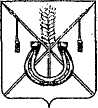 АДМИНИСТРАЦИЯ КОРЕНОВСКОГО ГОРОДСКОГО ПОСЕЛЕНИЯ КОРЕНОВСКОГО РАЙОНАПОСТАНОВЛЕНИЕот 01.11.2023 	   		                                     			  № 1368г. Кореновск О предоставлении Коджабашян Геворку Акоповичу иКоджабашян Азе Галустовне разрешения на отклонение отпредельных параметров разрешенного строительства,реконструкции объектов капитального строительства,расположенного по адресу: Российская Федерация,Краснодарский край, Кореновский район, город Кореновск,улица Хлеборобская, 135аВ соответствии со статьей 85 Земельного кодекса Российской Федерации и статьей 40 Градостроительного кодекса Российской Федерации,                              с решением Совета Кореновского городского поселения Кореновского района от 28 апреля 2021 года № 180 «Об утверждении Положения о порядке организации и проведения публичных слушаний, общественных обсуждений в Кореновском городском поселении Кореновского района» (с изменениями от 25 августа 2021 года № 216, от 26 октября 2022 года № 340), Уставом Кореновского городского поселения Кореновского района, на основании заключения о результатах публичных слушаний от 30 октября 2023 года                 № 41, администрация Кореновского городского поселения Кореновского района п о с т а н о в л я е т:1. Предоставить Коджабашян Геворку Акоповичу и Коджабашян Азе Галустовне разрешение на отклонение от предельных параметров разрешенного строительства, реконструкции объектов капитального строительства: минимальный отступ зданий, строений, сооружений размером 1,0 метр от северной границы земельного участка и минимальный отступ зданий, строений, сооружений размером 1,5 метра от южной границы земельного участка при реконструкции одноэтажного индивидуального жилого дома на земельном участке площадью 608 квадратных метров с кадастровым номером 23:12:0601025:254 в городе Кореновске по улице Хлеборобская, 135а.2. Отделу архитектуры и градостроительства администрации Кореновского городского поселения Кореновского района (Березовская) направить настоящее постановление в управление архитектуры и градостроительства администрации муниципального образования Кореновский район для внесения сведений в государственную информационную систему обеспечения градостроительной деятельности муниципального образования Кореновский район.3. Общему отделу администрации Кореновского городского поселения Кореновского района (Козыренко) официально опубликовать настоящее постановление и обеспечить его размещение на официальном сайте администрации Кореновского городского поселения Кореновского района в информационно- телекоммуникационной сети «Интернет».4. Коджабашян Геворку Акоповичу и Коджабашян Азе Галустовне до начала строительства направить в орган местного самоуправления Кореновского городского поселения Кореновского района уведомление о планируемых строительстве или реконструкции объекта индивидуального жилищного строительства, содержащее сведения о планируемых параметрах и отступах от границ земельного участка объекта индивидуального жилищного строительства.5. Контроль за выполнением настоящего постановления возложить                  на заместителя главы Кореновского городского поселения Кореновского района С.Г. Чепурного.6. Постановление вступает в силу после его официального опубликования.ГлаваКореновского городского поселенияКореновского района                                                                           М.О. Шутылев